


                   

Уважаемые родители!
 Вы можете проявить себя осознанными, внимательными и понимающими родителями. Вы можете стать для ваших детей источником вдохновения на новые, интересные дела, партнёром, другом и союзником в их детском мире. Сделать это не так сложно, как вам может показаться. Самое главное, принять это решение и начать испытывать НЕ эмоции раздражения от вынужденного сидения дома, а эмоции радости от совместного проживания текущей ситуации вместе со своим самым близким 
человеком на свете — ребёнком!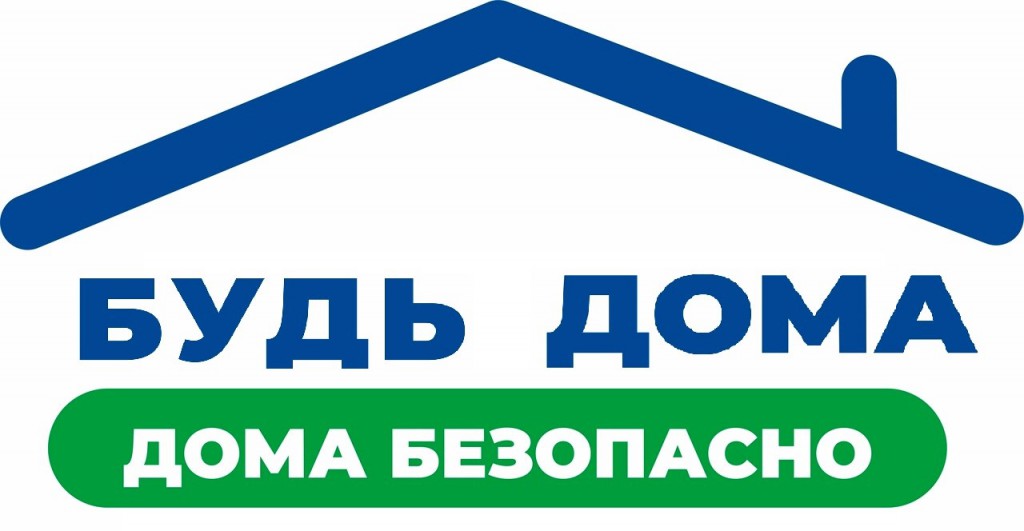  А в помощь вам в поиске идей для совместных дел, мы предлагаем вот такие ссылки:Если вы хотите поиграть в подвижные игры, вам сюда: https://razvivash-ka.ru/podvizhnye-igry-dlya-detej-doma/Если вы хотите порисовать, вам сюда: https://risuemdoma.com/Если вы хотите заняться обучением, вам сюда: https://kids-smart.ru/exercises/groupsЕсли вы хотите почитать интересные книжки, вам сюда: https://mishka-knizhka.ru/knigi-dlja-detej/Если вы хотите вместе послушать аудиокниги, вам сюда: https://deti-online.com/audioskazki/Если вы хотите устроить домашнюю дискотеку, вам точно сюда: https://mp3party.net/collection/%D0%B4%D0%B5%D1%82%D1%81%D0%BA%D0%B0%D1%8F-%D0%B4%D0%B8%D1%81%D0%BA%D0%BE%D1%82%D0%B5%D0%BA%D0%B0?sort=popЕсли вы хотите сделать игрушку своими руками, вам сюда: https://www.adme.ru/svoboda-sdelaj-sam/11-klassnyh-igrushek-kotorye-vy-mozhete-izgotovit-s-detmi-pryamo-sejchas-1411465/Если вы хотите построить необычные постройки, вам сюда: https://yandex.ru/collections/user/vavri4ukvit/postroiki-iz-detskogo-konstruktora/Если вы хотите приготовить вместе что-то вкусненькое, вам сюда: https://1000.menu/catalog/gotovim-vmeste-s-detmiЕсли вы хотите вместе заняться спортом, вам сюда: https://www.youtube.com/watch?v=39HrMCS2XTEЕсли вы хотите сделать аппликацию, вам сюда: https://mirpozitiva.ru/articles/1905-applikaciya-iz-bumagi-dlya-detej.htmlЕсли вы хотите слепить что-то из пластилина, вам сюда: https://heaclub.ru/poetapnaya-lepka-dlya-detej-podelki-iz-plastilina-lepim-edu-zhivotnyh-igrushkiВ процессе интересных дел снимайте фото и видео, так вы сможете запомнить надолго этот удивительный период в нашей жизни. Может быть, именно он поможет наладить, сохранить или восстановить со своим ребёнком ту самую связь, которая сделает вас близкими людьми на всю жизнь!Будьте здоровы!!!